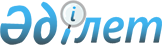 О прекращении решений Совета глав государств Содружества Независимых ГосударствРешение Совета глав государств Содружества Независимых Государств от 1.12.2000 г.

      Совет глав государств Содружества Независимых Государств, рассмотрев результаты инвентаризации решений Совета глав государств Содружества Независимых Государств, проведенной в соответствии с Решением Совета глав государств Содружества Независимых Государств о совершенствовании и реформировании структуры органов Содружества Независимых Государств от 2 апреля 1999 года, решил:



      утвердить Перечень решений Совета глав государств Содружества Независимых Государств, действие которых прекращено (прилагается).


      Совершено в городе Минске 1 декабря 2000 года в одном подлинном экземпляре на русском языке. Подлинный экземпляр хранится в Исполнительном комитете Содружества Независимых Государств, который направит каждому государству, подписавшему настоящее Решение, его заверенную копию.


За Азербайджанскую Республику              За Республику Молдова




 




За Республику Армения                      За Российскую Федерацию



За Республику Беларусь                     За Республику Таджикистан



За Грузию                                  За Республику Узбекистан



За Республику Казахстан                    За Украину



За Кыргызскую Республику



_____________________________


      Решение не подписано Туркменистаном.


                                Приложение



                                к Решению Совета глав государств



                                Содружества Независимых Государств



                                о прекращении решений Совета глав



                                государств Содружества Независимых



                                Государств



                                01.12.2000


ПЕРЕЧЕНЬ РЕШЕНИЙ




Совета глав государств Содружества




Независимых Государств, действие которых прекращено



----:------------------------------------------:-------------------------


 N  :            Наименование                  : Место и дата принятия


п/п :                                          :


----:------------------------------------------:-------------------------


 1  :                   2                      :           3


----:------------------------------------------:-------------------------


  1. Протокол Совещания глав независимых        г.Минск, 30.12.91 г.


     государств (о подготовке специального


     соглашения по сохранению рыбных ресурсов


     Каспийского моря)


  2. Протокол Совещания глав государств и       г.Минск, 30.12.91 г.


     правительств Содружества Независимых


     Государств (о внесении на рассмотрение


     глав государств Содружества предложения по


     названию, структуре и источникам


     финансирования рабочей группы для


     организационно-технической подготовки и


     проведения Совета глав государств и Совета


     глав правительств Содружества)


  3. Протокол совещания Глав Независимых        г.Алматы, 21.12.91 г.


     Государств (о поручении командования


     Вооруженными Силами маршалу Шапошникову


     Е.И.)


  4. Протокол Совещания глав независимых        г.Минск, 30.12.91 г.


     государств (о подготовке специального


     соглашения по проблемам Арала и по


     проблемам ликвидации землетрясения в


     Спитаке)


  5. Протокол Совещания глав независимых        г.Минск, 30.12.91 г.


     государств (об уточнении перечня


     мероприятий по ликвидации последствий


     катастрофы на Чернобыльской АЭС на 1992


     год и подписании соответствующего


     Соглашения)


  6. Протокол рабочей встречи глав государств   г.Москва, 16.01.92 г.


     Содружества Независимых Государств (о


     дифференцированном подходе к уровню


     рентабельности)


  7. Протокол рабочей встречи глав государств   г.Москва, 16.01.92 г.


     Содружества Независимых Государств (о


     назначении Координатором И.М.Коротчени)


  8. Протокол рабочей встречи глав              г.Москва, 16.01.92 г.


     государств Содружества Независимых


     Государств (об утверждении Временного


     положения о Рабочей группе для


     организационно-технической подготовки и


     проведения заседаний Совета глав


     государств и Совета глав правительств


     Содружества Независимых Государств)


  9. Протокол рабочей встречи глав государств   г.Москва, 16.01.92 г.


     Содружества Независимых Государств о


     военно-морской символике


 10. Протокол рабочей встречи глав              г.Москва, 16.01.92 г.


     государств - участников Содружества


     Независимых Государств (об отмене


     лицензирования и квотирования поставок и


     ограничений по транзиту)


 11. Протокол рабочей встречи глав государств   г.Москва, 16.01.92 г.


     Содружества Независимых Государств (о


     сохранении хозяйственных связей)


 12. Протокольная запись рабочей встречи глав   г.Москва, 16.01.92 г.


     государств Содружества Независимых


     Государств (о созыве рабочей группы для


     рассмотрения комплекса вопросов


     реформирования и статуса Вооруженных Сил


     бывшего Союза ССР и о поручении министрам


     иностранных дел государств - участников


     СНГ рассмотреть вопросы ратификации


     договоров)


 13. Решение Совета глав государств Содружества г.Минск, 14.02.92 г.


     Независимых Государств о назначении


     Главнокомандующего Объединенными


     Вооруженными Силами Содружества


 14. Протокол совещания глав государств и глав  г.Минск, 14.02.92 г.


     правительств государств - участников


     Содружества (о подготовке


     межгосударственного соглашения о


     разделении активов и пассивов бывшего


     Государственного банка СССР)


 15. Протокол Совещания глав государств (о      г.Минск, 14.02.92 г.


     подготовке документа о правопреемстве


     договоров, всей собственности,


     государственных архивов, долгов и активов


     бывшего Союза ССР для рассмотрения главами


     государств - участников Содружества)


 16. Протокол совещания глав государств (в      г.Минск, 14.02.92 г.


     целях ратификации и введения в действие


     Договора между СССР и США о сокращении и


     ограничении стратегических наступательных


     вооружений и Договора об обычных


     Вооруженных Силах в Европе)


 17. Протокол совещания глав государств (о      г.Минск, 14.02.92 г.


     подготовке блока соглашений по военным


     вопросам)


 18. Решение о Главном командовании             г.Киев, 20.03.92 г.


     Объединенных Вооруженных Сил Содружества


     Независимых Государств


 19. Решение о назначении начальника            г.Киев, 20.03.92 г.


     Генерального штаба и Командующего


     Стратегическими силами Объединенных


     Вооруженных Сил Содружества


 20. Решение о назначении Командующего Силами   г.Киев, 20.03.92 г.


     общего назначения Объединенных Вооруженных


     Сил Содружества


 21. Решение об Объединенном командовании       г.Киев, 20.03.92 г.


     Пограничных войск


 22. Решение о создании Международной           г.Киев, 20.03.92 г.


     Вещательной Компании и Евроазиатского


     Вещательного Союза


 23. Решение об использовании                   г.Киев, 20.03.92 г.


     научно-технического и производственного


     комплекса "Байконур"


 24. Протокольное решение о доработке проекта   г.Киев, 20.03.92 г.


     Соглашения по вопросам, связанным с


     восстановлением прав депортированных


     народов, национальных меньшинств и


     отдельных граждан


 25. Решение Совета Глав Государств (о          г.Киев, 20.03.92 г.


     направлении группы наблюдателей и


     Коллективных сил по поддержанию мира в


     зону карабахского конфликта)


 26. Протокольное решение о деятельности        г.Ташкент, 15.05.92 г.


     комиссии по правопреемству в отношении


     договоров, представляющих взаимный


     интерес, государственной собственности,


     государственных архивов, долгов и активов


     бывшего Союза ССР


 27. Протокольное решение (о подготовке проекта г.Ташкент, 15.05.92 г.


     Устава СНГ)


 28. Решение о вопросах, связанных с            г.Москва, 06.07.92 г.


     восстановлением прав лиц, принадлежащих к


     депортированным народам и депортированным


     национальным меньшинствам


 29. Решение о задействовании коллективных сил  г.Москва, 06.07.92 г.


     по поддержанию мира в зонах конфликтов в


     государствах - участниках Содружества


 30. Решение о подготовке Устава Содружества    г.Москва, 06.07.92 г.


     Независимых Государств


 31. Решение о сроках проведения и о            г.Москва, 06.07.92 г.


     предварительной повестке дня очередного


     заседания Совета глав


     государств - участников Содружества


     Независимых Государств


 32. Протокольная запись по вопросу             г.Москва, 06.07.92 г.


     Стратегических сил


 33. Решение о назначении заместителя           г.Москва, 06.07.92 г.


     Главнокомандующего Объединенными


     Вооруженными Силами Содружества


     Независимых Государств


 34. Решение об участии в проведении заседаний  г.Москва, 06.07.92 г.


     Совета глав государств, Совета глав


     правительств и других органов Содружества


     Независимых Государств


 35. Решение о создании                         г.Москва, 06.07.92 г.


     Консультативно-координационного


     экономического совета Содружества


 36. Решение об освобождении от должности       г.Москва, 06.07.92 г.


     Командующего Силами общего назначения


     Объединенных Вооруженных Сил Содружества


 37. Протокольная запись о совместных мерах по  г.Москва, 06.07.92 г.


     ликвидации последствий стихийного бедствия


     в Республике Таджикистан


 38. Протокольное решение о Стратегических      г.Бишкек, 09.10.92 г.


     силах (об изменениях в кадрах командования


     Стратегических сил)


 39. Протокол заседания Совета глав государств  г.Бишкек, 09.10.92 г.


     и Совета глав правительств Содружества


     Независимых Государств (о внесении на


     рассмотрение Совета глав государств при


     принятии Устава Содружества Положения о


     Консультативной экономической рабочей


     комиссии при Совете глав государств и


     Совете глав правительств


     Содружества Независимых Государств)


 40. Протокол о введении в действие Положения о г.Бишкек, 09.10.92 г.


     Главном командовании Объединенных


     Вооруженных Сил Содружества Независимых


     Государств


 41. Решение о сроках проведения следующего     г.Бишкек, 09.10.92 г.


     заседания Совета глав государств


     Содружества Независимых Государств


 42. Решение Совета глав государств и Совета    г.Бишкек, 09.10.92 г.


     глав правительств СНГ (о внесении


     Соглашения о принципах сближения


     хозяйственного законодательства


     государств - участников Содружества на


     рассмотрение МПА)


 43. Решение о проекте Устава Содружества       г.Бишкек, 09.10.92 г.


     Независимых Государств


 44. Протокольное решение (о принятии к         г.Минск, 22.01.93 г.


     сведению Информации Главнокомандующего


     Объединенными Вооруженными Силами


     Содружества Маршала авиации Шапошникова


     Е.И.)


 45. Решение о создании и основных принципах    г.Минск, 22.01.93 г.


     Межгосударственного суда Содружества


     Независимых Государств


 46. Решение о разработке положения о           г.Минск, 22.01.93 г.


     Консультативно-координационном Комитете


 47. Решение о сроках и месте проведения        г.Минск, 22.01.93 г.


     очередного заседания Совета глав


     государств Содружества Независимых


     Государств


 48. Решение о подготовке к празднованию        г.Минск, 22.01.93 г.


     50-летия Победы в Великой Отечественной


     войне 1941-1945 гг.


 49. Протокольное решение о дальнейшем          г.Минск, 16.04.93 г.


     укреплении Содружества Независимых


     Государств


 50. Рекомендации по подготовке проектов        г.Москва, 14.05.93 г.


     Договора о создании Экономического союза


     государств - участников Содружества


     Независимых Государств и других


     необходимых документов


 51. Решение о мерах по созданию Экономического г.Москва, 14.05.93 г.


     союза государств - участников Содружества


     Независимых Государств


 52. Решение об оказании срочной помощи         г.Москва, 14.05.93 г.


     Республике Таджикистан


 53. Решение о Программе подготовки проектов    г.Москва, 14.05.93 г.


     документов о дальнейшем укреплении


     Содружества Независимых Государств


 54. Решение о сроках и месте проведения        г.Москва, 14.05.93 г.


     очередного заседания Совета глав


     государств Содружества Независимых


     Государств


 55. Решение об утверждении Председателя        г.Москва, 14.05.93 г.


     Экономического Суда Содружества


     Независимых Государств


 56. Решение о Координационно-консультативном   г.Москва, 14.05.93 г.


     Комитете Содружества Независимых


     Государств


 57. Решение о назначении Исполнительного       г.Москва, 14.05.93 г.


     секретаря Содружества Независимых


     Государств


 58. Протокольная запись (о доработке проектов  г.Москва, 14.05.93 г.


     документов по вопросам военного


     сотрудничества)


 59. Решение о реорганизации Главного           г.Москва, 24.09.93 г.


     командования Объединенных Вооруженных Сил


     Содружества Независимых Государств


 60. Решение о сроках и месте проведения        г.Москва, 24.09.93 г.


     очередного заседания Совета глав


     государств Содружества Независимых


     Государств


 61. Решение о разработке Положения о           г.Москва, 24.09.93 г.


     Межгосударственном фонде помощи беженцам и


     вынужденным переселенцам


 62. Решение об учреждении Фонда помощи         г.Москва, 24.09.93 г.


     Республике Таджикистан


 63. Решение о подготовке к празднованию        г.Москва, 24.09.93 г.


     50-летия Победы в Великой Отечественной


     войне 1941-1945 годов


 64. Решение об утверждении Положения о Совете  г.Москва, 24.09.93 г.


     министров иностранных дел государств -


     членов Содружества Независимых Государств


 65. Меморандум о сотрудничестве по охране      г.Ашгабат, 24.12.93 г


     внешних государственных границ


 66. Решение о назначении начальника Штаба по   г.Ашгабат, 24.12.93 г


     координации военного сотрудничества


     государств - участников Содружества


     Независимых Государств


 67. Решение о сроках и месте проведения        г.Ашгабат, 24.12.93 г.


     очередного заседания Совета глав


     государств Содружества Независимых


     Государств


 68. Решение о дополнительных мерах по          г.Ашгабат, 24.12.93 г.


     стабилизации обстановки на участке


     государственной границы Республики


     Таджикистан с Афганистаном


 69. Решение о временном применении Договора о  г.Ашгабат, 24.12.93 г.


     создании Экономического союза


 70. Решение о продлении Республике Молдова     г.Ашгабат, 24.12.93 г.


     срока для ратификации учредительных


     документов Содружества Независимых


     Государств


 71. Решение о председательствовании в уставных г.Ашгабат, 24.12.93 г.


     органах Содружества Независимых Государств


 72. Решение о проекте Соглашения о             г.Москва, 15.04.94 г.


     присоединении Украины к Экономическому


     союзу на правах ассоциированного члена


 73. Решение о председательствовании в уставных г.Москва, 15.04.94 г.


     органах Содружества Независимых Государств


 74. Решение о флаге и эмблеме Содружества      г.Москва, 15.04.94 г.


     Независимых Государств


 75. Решение о дополнительных мерах по          г.Москва, 15.04.94 г.


     стабилизации обстановки на


     таджикско-афганской границе


 76. Решение о сроках и месте проведения        г.Москва, 15.04.94 г.


     очередного заседания Совета глав


     государств Содружества Независимых


     Государств


 77. Решение об оказании срочной помощи         г.Москва, 15.04.94 г.


     Кыргызской Республике


 78. Решение об одобрении создания при          г.Москва, 15.04.94 г.


     Координационно-консультативном Комитете


     Содружества постоянно действующего органа


     - Комиссии Экономического союза


 79. Решение о Командующем Коллективными        г.Москва, 15.04.94 г.


     миротворческими силами


 80. Протокольное решение о подготовке          г.Москва, 15.04.94 г.


     Перспективного плана интеграционного


     развития Содружества Независимых


     Государств


 81. Решение о продлении срока пребывания       г.Москва, 21.10.94 г.


     Коллективных миротворческих сил в


     Республике Таджикистан


 82. Решение о продлении срока действия Решения г.Москва, 21.10.94 г.


     Совета глав государств Содружества


     Независимых Государств "О мерах по


     стабилизации обстановки на участке


     государственной границы Республики


     Таджикистан с Афганистаном"


 83. Решение о сроке и месте проведения         г.Москва, 21.10.94 г.


     очередного заседания Совета глав


     государств Содружества Независимых


     Государств


 84. Решение о назначении Командующего          г.Москва, 21.10.94 г.


     Коллективными силами по поддержанию мира в


     зоне грузино-абхазского конфликта


 85. Протокольное решение о Председателе        г.Москва, 21.10.94 г.


     Межгосударственного экономического


     Комитета Экономического союза


 86. Протокольное решение о мерах по            г.Москва, 21.10.94 г.


     нормализации движения на Северо-Кавказской


     железной дороге и выхода из кризисной


     ситуации


 87. Решение о проектах Концепции и Договора о  г.Алматы, 10.02.95 г.


     сотрудничестве в охране границ


     государств - участников Содружества


     Независимых Государств с государствами, не


     входящими в Содружество


 88. Решение о председательствовании в уставных г.Алматы, 10.02.95 г.


     органах Содружества Независимых Государств


 89. Решение о согласованных мерах по           г.Алматы, 10.02.95 г.


     воссозданию и сохранению общего научного


     пространства в рамках Содружества


     Независимых Государств


 90. Решение о Председателе Коллегии            г.Алматы, 10.02.95 г.


     Межгосударственного экономического


     Комитета Экономического союза


 91. Протокольное решение о направлении группы  г.Алматы, 10.02.95 г.


     представителей ветеранских организаций


     государств - участников Содружества


     Независимых Государств в Федеративную


     Республику Германия для отдания почестей


     гражданам, погибшим в годы Второй мировой


     войны


 92. Протокольное решение о сроке и месте       г.Алматы, 10.02.95 г.


     проведения очередного заседания Совета


     глав государств Содружества Независимых


     Государств


 93. Протокольное решение о доработке пакета    г.Алматы, 10.02.95 г.


     документов Совета коллективной


     безопасности


 94. Протокольное решение о ходе выполнения     г.Алматы, 10.02.95 г.


     Решения Совета глав государств Содружества


     Независимых Государств от 24 сентября 1993


     года "О подготовке и праздновании 50-летия


     Победы в Великой Отечественной войне


     1941-1945 годов"


 95. Решение о структуре Секретариата           г.Минск, 26.05.95 г.


     Межгосударственного совета по социальной


     защите и охране здоровья граждан,


     подвергшихся воздействию радиации, и смете


     расходов на его содержание


 96. Решение о командующем Коллективными        г.Минск, 26.05.95 г.


     миротворческими силами в Республике


     Таджикистан


 97. Решение о продлении срока пребывания       г.Минск, 26.05.95 г.


     Коллективных миротворческих сил в


     Республике Таджикистан


 98. Решение о продлении срока пребывания       г.Минск, 26.05.95 г.


     Коллективных сил по поддержанию мира в


     зоне конфликта в Абхазии, Республика


     Грузия


 99. Решение о ходе выполнения Соглашения о     г.Минск, 26.05.95 г.


     создании объединенной системы


     противовоздушной обороны государств -


     участников Содружества Независимых


     Государств от 10 февраля 1995 года


100. Решение о сроке и месте проведения         г.Минск, 26.05.95 г.


     очередного заседания Совета глав


     государств Содружества Независимых


     Государств


101. Протокольное решение о доработке проектов  г.Минск, 26.05.95 г.


     документов Совета коллективной


     безопасности


102. Решение о присвоении генерал-полковнику    г.Москва, 19.01.96 г.


     Самсонову В.Н. воинского звания генерал


     армии


103. Решение о Командующем Коллективными        г.Москва, 19.01.96 г.


     миротворческими силами в Республике


     Таджикистан


104. Решение о председательстве в уставных      г.Москва, 19.01.96 г.


     органах Содружества Независимых Государств


105. Решение о Перспективном плане              г.Москва, 19.01.96 г.


     интеграционного развития Содружества


     Независимых Государств


106. Решение о продлении срока действия Решения г.Москва, 19.01.96 г.


     государств - участников Содружества


     Независимых Государств о мерах по


     стабилизации обстановки на участке


     государственной границы Республики


     Таджикистан с Афганистаном


107. Решение о продлении срока пребывания       г.Москва, 19.01.96 г.


     Коллективных миротворческих сил в


     Республике Таджикистан


108. Решение о проведении I Конгресса деятелей  г.Москва, 19.01.96 г.


     культуры государств - участников


     Содружества и других вопросах


     межгосударственного сотрудничества в


     области культуры


109. Протокольное решение об издании            г.Москва, 19.01.96 г.


     информационно-публицистической


     иллюстрированной книги


110. Протокольное решение о сроке и месте       г.Москва, 19.01.96 г.


     проведения очередного заседания Совета


     глав государств Содружества Независимых


     Государств


111. Протокольное решение об инициативах        г.Москва, 19.01.96 г.


     совещания генеральных прокуроров


     государств - участников Содружества


     Независимых Государств


112. Решение о подготовке и проведении          г.Москва, 17.05.96 г.


     мероприятий в связи со 100-летием со дня


     рождения Маршала Советского Союза


     Г.К.Жукова


113. Протокольное решение о проекте Соглашения  г.Москва, 17.05.96 г.


     о сотрудничестве государств - участников


     Содружества Независимых Государств с


     информационным агентством "Интерфакс"


114. Протокольное решение о Перспективном плане г.Москва, 17.05.96 г.


     интеграционного развития СНГ в 1996-1997


     гг.


115. Решение о продлении срока пребывания       22.08.96 г., в


     Коллективных миротворческих сил в          соответствии с п.6


     Республике Таджикистан                     правила 20 Правил


                                                процедуры


116. Решение об исполняющем обязанности         31.10.06 г., в


     Председателя Коллегии Межгосударственного  соответствии с п.6


     экономического Комитета Экономического     правила 20 Правил


     союза                                      процедуры


117. Решение о продлении срока действия Решения г.Москва, 28.03.97 г.


     государств - участников Содружества


     Независимых Государств о мерах по


     стабилизации обстановки на участке


     государственной границы Республики


     Таджикистан с Афганистаном от 22 января


     1993 года


118. Решение о продлении срока пребывания       г.Москва, 28.03.97 г.


     Коллективных миротворческих сил в


     Республике Таджикистан


119. Решение о сроке и месте проведения         г.Москва, 28.03.97 г.


     очередного заседания Совета глав


     государств Содружества Независимых


     Государств


120. Решение об основных мероприятиях           г.Москва, 28.03.97 г.


     интеграционного развития государств -


     участников Содружества Независимых


     Государств на 1997 год


121. Решение о подготовке внеочередного         г.Кишинев, 23.10.97 г.


     заседания Совета глав государств


     Содружества Независимых Государств


122. Решение о назначении Исполнительного       г.Москва, 29.04.98 г.


     секретаря Содружества Независимых


     Государств


-------------------------------------------------------------------------

					© 2012. РГП на ПХВ «Институт законодательства и правовой информации Республики Казахстан» Министерства юстиции Республики Казахстан
				